Приложение № 6 к постановлению администрации города Сочи от__________№___________ 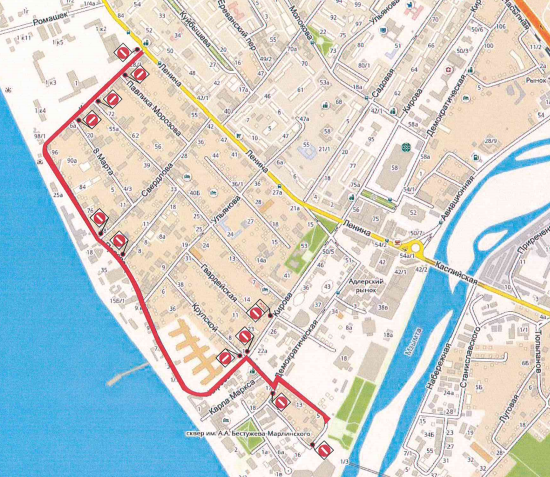 СХЕМА временной организации дорожного движения в Адлерском внутригородском районе города Сочи на период проведения акции «Бессмертный полк» Начальник управления культурыадминистрации города Сочи                                                                                                                                                                   Л.Н. Кузьмина